Ja Marcel widząc wasze poświęcenie dla nas i naszego zdrowia, jednocześnie narażając swoje i swoich rodzin chciałbym podziękować…. BARDZO PODZIĘKOWAĆ.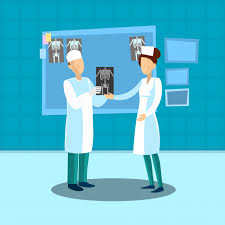 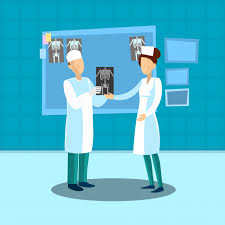 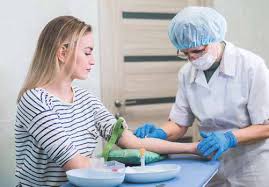 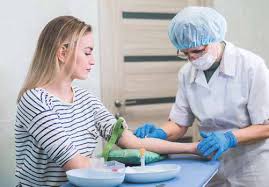 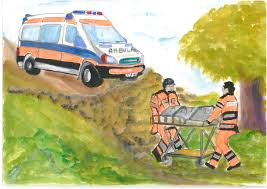 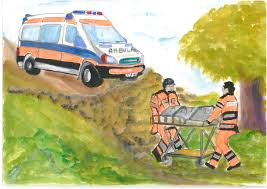 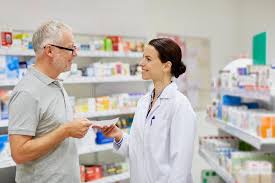 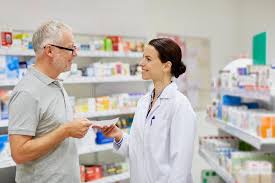 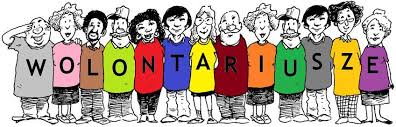 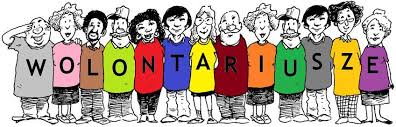 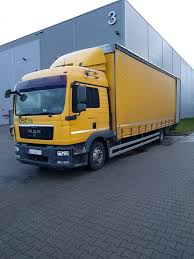 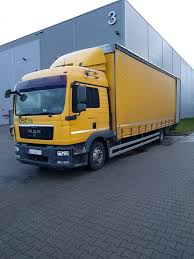 \